UnternehmenssituationDie Mobilar KG ist ein mittelständisches Unternehmen in Esslingen, das moderne hochwertige Möbel in Serienfertigung herstellt. Das Unternehmen wendet sich mit seinen Produkten an Privatpersonen und Unternehmen sämtlicher Branchen. Das derzeitige Produktionsprogramm umfasst die drei Produktgruppen „Wohnen“, „Büro“ und „Küchen“.Die Abteilung Beschaffung, mit dem Abteilungsleiter Herr Yilmaz, ist für die Beschaffung sämtlicher Werkstoffe für die Fertigung der Möbel zuständig. Frau Eva Abele organisiert als Sachbearbeiterin der Abteilung Beschaffung die Bestellabwicklung für die Beschaffung der Werkstoffe. Seit zwei Wochen sind Sie als Auszubildende bzw. Auszubildender Frau Abele unterstellt und verfolgen folgendes Gespräch:Montag, 8.15 Uhr; Herr Emre Yilmaz, betritt das Büro der Mitarbeiterin Eva Abele. Herr Yilmaz: „Guten Morgen Frau Abele. Heute Morgen kam ein Angebot der Aller KG auf Unsere Anfrage vergangene Woche. Liegen Ihnen noch weitere Angebote von Liefe-ranten zu den Einbau-Tresoren für unsere Schreibtische vor?“Frau Abele: „Guten Morgen Herr Yilmaz, gerade rief mich ein Mitarbeiter der Menzel GmbH an. Das Unternehmen bietet uns auch Einbau-Tresore an. Bisher belieferte uns das Unternehmen mit Schlössern für unsere Büromöbel. Die Schließtechnik und das Material sprechen für hohe Qualität.“Herr Yilmaz: „Und wie ist der Preis? Sie wissen ja, der Konkurrenzdruck ist hoch!“Frau Abele: „Den Preis und die Konditionen des Angebotes habe ich auf einer Telefonnotiz zusammengefasst. Die weiteren Leistungen des Unternehmens sind sehr attraktiv: Das Unternehmen stellt uns kostenlos ein Vorführmodell zur Verfügung, führt auf Wunsch kostenlos Verkaufsschulungen in unserem Hause durch und beliefert uns zusätzlich mit Werbebroschüren.“Herr Yilmaz: „Wir könnten die Tresore auch für unsere Büroschränke verwenden. Im kommenden Monat benötigen wir für die Schreibtische voraussichtlich 100 Stück. Wenn wir diese Einbau-Tresore in Zukunft auch in unsere hochpreisigen Büroschränke einbauen steigt unser Bedarf auf 500 Stück. Die Verwendung von einheitlichen Bauteilen bei den Büromöbeln wäre für die gesamte Bestellabwicklung und Lagerhaltung von Vorteil. Bitte vergleichen Sie beide Angebote bei einer Bestellmenge von 100 Stück und 500 Stück und liefern Sie mir umgehend eine Bewertung der beiden Lieferanten.    Berücksichtigen Sie dabei auch die Konditionen und die bisherigen Erfahrungen mit  den Lieferanten.“ Frau Abele bittet Sie um Unterstützung beim Angebotsvergleich und der Lieferantenauswahl:Frau Abele: „Unsere Praktikantin, Frau Tulpe, hat den Angebotsvergleich schon einmal durchgeführt. Beim Überfliegen habe ich aber das Gefühl, dass da etwas nicht stimmen kann. Könnten Sie die Berechnung und den qualitativen Angebotsvergleich bitte noch einmal in Ruhe auf Richtigkeit und Vollständigkeit überprüfen?“AufträgeBerechnen Sie jeweils die Einstandspreise bei einer Bestellmenge von 100 und 500 Stück. Verwenden Sie dazu die Datei „LF04-LS04-Angebote vergleichen_datei.xlsx“ (Tabellenblatt: quantitativer Angebotsvergleich), die externen Daten, die Telefonnotiz vom 02.02.20xx (Anlage 1) sowie das betriebsinterne Schema zur Berechnung des Einstandspreises (Anlage 2). Nutzen Sie auch die WENN-Funktion. Überprüfen Sie die Berechnung der Einstandspreise (Bezugspreise) eines Einbau-Tresors von Frau Tulpe (Anlage 3) anhand der Angebote. Erstellen Sie dazu eine Notiz (Anlage 4).Neben dem Preis sollten noch qualitative Kriterien bei der Auswahl eines geeigneten Lieferanten berücksichtigt werden. Das bedeutet, es fließen Kriterien wie Qualität, Service, Lieferzeit etc. in die Entscheidung mit ein.Berechnen Sie zunächst die „Anzahl der Lieferungen“ und die „verspäteten sowie fehlerhaften Lieferungen“ mithilfe der oben genannten Datei (Tabellenblatt: Lieferantendatei). Verwenden Sie die Funktionen ZÄHLENWENN und SUMMEWENN. Informieren Sie sich bei Bedarf mit der Hilfe-Funktion über die beiden genannten Funktionen. Fassen Sie anschließend sämtliche vorliegende Informationen (auch aus Anlage 5, dem Gespräch sowie den externen Dateien) in der Tabelle „Informationen zu den Lieferanten“ (Anlage 6) ausführlich zusammen.Frau Tulpe hat mithilfe einer Fachzeitschrift versucht, eine Entscheidungsbewertungstabelle für die beiden Angebote zu erstellen (Anlage 8). Mithilfe einer solchen Tabelle lassen sich die qualitativen Kriterien, die Sie in Anlage 6 bereits zusammengefasst haben, bewerten und in ihrer Gesamtheit und Wichtigkeit gegenüberstellen. Erstellen Sie zunächst mithilfe der oben genannten Datei (Tabellenblatt: qualitativer Angebotsvergleich), dem Auszug aus der Fachzeitschrift (Anlage 7) sowie den Informationen aus der Anlage 5 einen qualitativen Vergleich der beiden Angebote. Begründen Sie, für welchen Lieferanten Sie sich entscheiden (Tabellenblatt: qualitativer Angebotsvergleich). Berücksichtigen Sie dabei auch die Ergebnisse der Bezugskalkulation.Überprüfen Sie nun den qualitativen Angebotsvergleich von Frau Tulpe (Anlage 8) und halten Sie in einer Notiz (Anlage 9) fest, welche grundlegenden Fehler Frau Tulpe unterlaufen sind.Da Sie nun den qualitativen Angebotsvergleich so gut beherrschen, bittet Frau Abele Sie darum, eine Anleitung für das Intranet zu erstellen. Sie soll den Auszubildenden und neuen Mitarbeitern die Herangehensweise an diese Form des Angebotsvergleichs anschaulich vermitteln. Nutzen Sie hierfür ein Programm, mit welchem Erklärvideos erstellt werden können.Datenkranz (externe Daten)Datenkranz (interne Daten)Anlage 1:Anlage 2:betriebsinternes Schema zur Berechnung des EinstandspreisesAnlage 3:Berechnung des Einstandspreises (Bezugspreises) durch Frau Tulpe (quantitativer Angebotsvergleich)Anlage 4:Anlage 5:Informationen zu den LieferantenAnlage 6: Informationen zu den LieferantenAnlage 7:Auszug aus der Fachzeitschrift : EntscheidungsbewertungstabelleFinden Sie Kriterien, die bei der Entscheidung für einen Lieferanten von Bedeutung sind.Die Kriterien werden in der Spalte „Gewichtung der Kriterien“ nach ihrer Bedeutung für die Entscheidung gewichtet. Die Summe in dieser Spalte muss 100 (oder 1) betragen. Je wichtiger ein Kriterium für das Unternehmen ist, umso höher ist der zu vergebene Wert.Mit der Vergabe von Punkten, z. B. zwischen 0 und 4 wird beurteilt, inwieweit die Lieferanten die Kriterien erfüllen. Die höchste Punktzahl entspricht der Note sehr gut.Die gewichteten Punkte (Gewichtung der Kriterien multipliziert mit der Punktzahl) werden ermittelt. Die gewichteten Punkte von Angebot 1 und Angebot 2 werden jeweils addiert und als Summe ausgewiesen.Das Angebot mit der höchsten Punktesumme entspricht unseren Vorstellungen insgesamt am besten.Anlage 8:qualitativer Angebotsvergleich von Frau Tulpe:Anlage 9:Lösungsvorschlag:1.2. 3. Schülerabhängige LösungMOBILAR KG
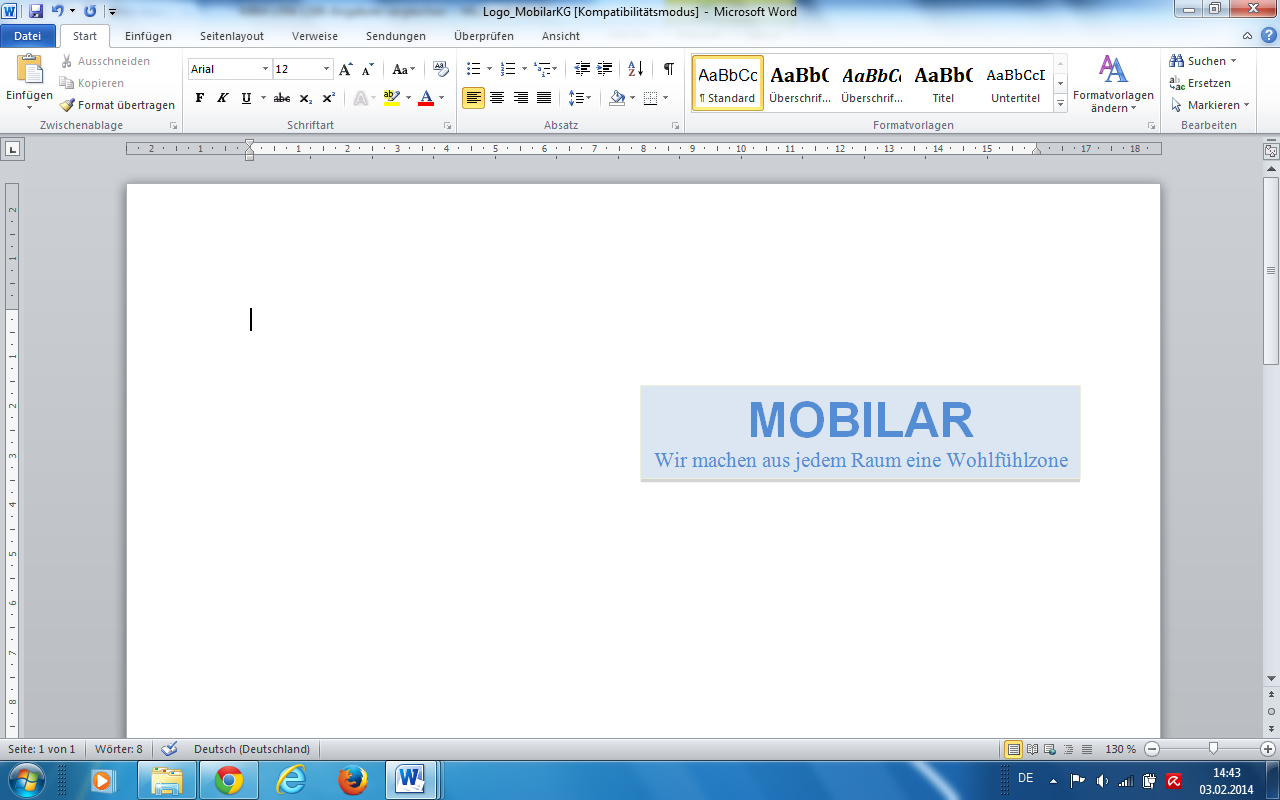 MOBILAR KG
Telefonnotiz Telefonnotiz Selbst angerufen  Anruf angenommen Firma Menzel GmbHGesprochen mit Herr WittDatum Montag, 20XX-02-02Uhrzeit 07:45 UhrTelefonnummer 07204 4053-86Telefax/E-MailThema des Telefonats Angebot Einbau-Tresor Typ 348-N14Thema des Telefonats Angebot Einbau-Tresor Typ 348-N14Inhalt 3 Jahre Herstellergarantie und Lieferung von Ersatzteilen Listenpreis 240,00 €/Stück, Mengenrabatt 10 % ab einer Bestellung von 750 Stück Zahlungsbedingungen: 30 Tage Zahlungsziel, 2 % Skonto bei Zahlung 
innerhalb von 10 TagenLieferbedingungen: Sofortige Lieferung innerhalb von einem Tag möglich, 
325,00 € pro Lieferung, ab 750 Stück Lieferung frei Haus.Inhalt 3 Jahre Herstellergarantie und Lieferung von Ersatzteilen Listenpreis 240,00 €/Stück, Mengenrabatt 10 % ab einer Bestellung von 750 Stück Zahlungsbedingungen: 30 Tage Zahlungsziel, 2 % Skonto bei Zahlung 
innerhalb von 10 TagenLieferbedingungen: Sofortige Lieferung innerhalb von einem Tag möglich, 
325,00 € pro Lieferung, ab 750 Stück Lieferung frei Haus.Weitergeleitet anHerrn Emre YilmazUnterschriftEva AbeleEUROProzentProzentListeneinkaufspreis0,00100-Lieferer-Rabatt0,00a=Zieleinkaufspreis0,00100 - a100-Lieferer-Skonto0,00b=Bareinkaufspreis0,00100100 - b+Bezugskosten0,00c=Einstandspreis0,00100 + cAngebot Menzel GmbHAngebot Menzel GmbHAngebot Aller KGAngebot Aller KGListenpreis240Listenpreis290Rabatt10%Rabatt2%ab Menge750ab Menge200Skonto2%Skonto3%BezugskostenBezugskostenBezugskostenBezugskostenBezugskostenBezugskostenPro LieferungPro Lieferung325,00 €Pro StückPro Stück3,49 €Ab  750 Stück0,00 €Ab  1500,00 €Menzel GmbHAller KGPreis pro Stück in €Preis pro Stück in €Listeneinkaufspreis240,00290,00-Lieferer-Rabatt24,005,80=Zieleinkaufspreis264,00284,20-Lieferer-Skonto5,288,53=Bareinkaufspreis269,28275,67+Bezugskosten325,003,49=Einstandspreis594,28279,16An:Von:Datum:NotizNotizNotizMit der Bitte um:                                  Rückruf 		                Erledigung		   Rücksprache                                 Kenntnisnahme		   GenehmigungMit der Bitte um:                                  Rückruf 		                Erledigung		   Rücksprache                                 Kenntnisnahme		   GenehmigungMit der Bitte um:                                  Rückruf 		                Erledigung		   Rücksprache                                 Kenntnisnahme		   GenehmigungNachricht:Nachricht:Nachricht:MOBILAR KG MOBILAR KG Interne MitteilungInterne MitteilungVon Herr Emre Yilmaz, BeschaffungAn Frau Eva Abele, AuftragsabwicklungKenntnis	Frau Susanne Becht, EinkaufThema Information zu den Lieferanten Datum 15.01.20xxVorgaben für die Auswahl von FremdbauteilenFür Schlösser und Tresore werden nur hochwertige Bauteile eingekauft. Die Verarbeitung und die Beschaffenheit der Materialien müssen den höchsten Qualitätsstandards entsprechen. Da wir hochwertige Produkte mit einem guten Service anbieten wollen, ist es sehr wichtig, dass unsere Zulieferer die Ersatzteillagerung möglichst lange garantieren.  Die Lieferzeit der Bauteile sollte zehn Werktage nicht überschreiten.Menzel GmbHDas Unternehmen liefert hochwertige Produkte. Im Einzelfall wurden jedoch auch Materialien von minderer Qualität verarbeitet. Bei einer Lieferung kam es in der Vergangenheit zu Transportschäden aufgrund von Verpackungsfehlern. Das Unternehmen garantiert für drei Jahre eine Ersatzteillieferung. Aller KGDas Unternehmen genießt einen sehr guten Ruf in der Branche. Die Qualität der gelieferten Schlösser war stets sehr gut. Die Zertifizierung nach DIN ISO 9000 spricht auch für die hohe Qualität der Produkte. Die Belieferung mit Ersatzteilen wird für zehn Jahren garantiert.Die Lieferzeiten können Sie den entsprechenden Angeboten entnehmen. Zur Beurteilung der Liefertermintreue und fehlerhaften Lieferungen (Reklamationen) sind die internen Daten auszuwerten. Vorgaben für die Auswahl von FremdbauteilenFür Schlösser und Tresore werden nur hochwertige Bauteile eingekauft. Die Verarbeitung und die Beschaffenheit der Materialien müssen den höchsten Qualitätsstandards entsprechen. Da wir hochwertige Produkte mit einem guten Service anbieten wollen, ist es sehr wichtig, dass unsere Zulieferer die Ersatzteillagerung möglichst lange garantieren.  Die Lieferzeit der Bauteile sollte zehn Werktage nicht überschreiten.Menzel GmbHDas Unternehmen liefert hochwertige Produkte. Im Einzelfall wurden jedoch auch Materialien von minderer Qualität verarbeitet. Bei einer Lieferung kam es in der Vergangenheit zu Transportschäden aufgrund von Verpackungsfehlern. Das Unternehmen garantiert für drei Jahre eine Ersatzteillieferung. Aller KGDas Unternehmen genießt einen sehr guten Ruf in der Branche. Die Qualität der gelieferten Schlösser war stets sehr gut. Die Zertifizierung nach DIN ISO 9000 spricht auch für die hohe Qualität der Produkte. Die Belieferung mit Ersatzteilen wird für zehn Jahren garantiert.Die Lieferzeiten können Sie den entsprechenden Angeboten entnehmen. Zur Beurteilung der Liefertermintreue und fehlerhaften Lieferungen (Reklamationen) sind die internen Daten auszuwerten. Qualitative KriterienMenzel GmbHAller KGQualitätFehlerhafte Lieferung (Reklamation)GarantieLiefertermintreueErsatzteillagerungLieferzeitAngebot 1 
Menzel GmbHAngebot 1 
Menzel GmbHAngebot 2 
Aller KGAngebot 2 
Aller KG AuswahlkriterienGewichtung
der KriterienPunkteGewichtete PunktePunkteGewichtete PunkteSummen An:Von:Datum:NotizNotizNotizMit der Bitte um:                                  Rückruf 		                Erledigung		   Rücksprache                                 Kenntnisnahme		   GenehmigungMit der Bitte um:                                  Rückruf 		                Erledigung		   Rücksprache                                 Kenntnisnahme		   GenehmigungMit der Bitte um:                                  Rückruf 		                Erledigung		   Rücksprache                                 Kenntnisnahme		   GenehmigungNachricht:Nachricht:Nachricht:An: Frau AbeleVon: AzubinameDatum: aktuelles DatumNotizNotizNotizMit der Bitte um:                                  Rückruf 		                Erledigung		   Rücksprache                                 Kenntnisnahme		   GenehmigungMit der Bitte um:                                  Rückruf 		                Erledigung		   Rücksprache                                 Kenntnisnahme		   GenehmigungMit der Bitte um:                                  Rückruf 		                Erledigung		   Rücksprache                                 Kenntnisnahme		   GenehmigungNachricht:Frau Tulpe hat den Rabattsatz der Aller KG falsch übernommen (2% statt 20 %)Man erkennt nicht, mit welcher Menge sie gerechnet hatMenzel GmbH: Rabatt berechnet, obwohl dies erst ab 750 Stück möglich istMenzel GmbH: Rabatt auf den LEP addiert statt subtrahiertMenzel GmbH: Skonto auf ZEP addiert statt subtrahiertMenzel GmbH: Bezugskosten nicht pro Stück berechnet, sondern für die GesamtlieferungNachricht:Frau Tulpe hat den Rabattsatz der Aller KG falsch übernommen (2% statt 20 %)Man erkennt nicht, mit welcher Menge sie gerechnet hatMenzel GmbH: Rabatt berechnet, obwohl dies erst ab 750 Stück möglich istMenzel GmbH: Rabatt auf den LEP addiert statt subtrahiertMenzel GmbH: Skonto auf ZEP addiert statt subtrahiertMenzel GmbH: Bezugskosten nicht pro Stück berechnet, sondern für die GesamtlieferungNachricht:Frau Tulpe hat den Rabattsatz der Aller KG falsch übernommen (2% statt 20 %)Man erkennt nicht, mit welcher Menge sie gerechnet hatMenzel GmbH: Rabatt berechnet, obwohl dies erst ab 750 Stück möglich istMenzel GmbH: Rabatt auf den LEP addiert statt subtrahiertMenzel GmbH: Skonto auf ZEP addiert statt subtrahiertMenzel GmbH: Bezugskosten nicht pro Stück berechnet, sondern für die GesamtlieferungQualitative KriterienMenzel GmbHAller KGQualität- Hohe Qualität bei Schließtechnik und Material- im Einzelfall jedoch auch mindere Qualität verarbeitet- kostenloses Vorführmodell- kostenlose Verkaufsschulungen- beliefert uns zusätzlich mit Werbebroschüren- sehr guter Ruf- Qualität stets sehr gutFehlerhafte Lieferung (Reklamation)- Transportschaden bei einer Lieferung aufgrund von Verpackungsfehlern- Bisher kein Grund zur ReklamationGarantie3 Jahre5 JahreLiefertermintreueInsgesamt 6 Tage Verspätung bei 6 LieferungenInsgesamt 6 Tage Verspätung bei 4 LieferungenErsatzteillagerung3 Jahre garantiert10 Jahre garantiertLieferzeit1 Tag14 TageAn: Frau AbeleVon: AzubinameDatum: aktuelles DatumNotizNotizNotizMit der Bitte um:                                  Rückruf 		                Erledigung		   Rücksprache                                 Kenntnisnahme		   GenehmigungMit der Bitte um:                                  Rückruf 		                Erledigung		   Rücksprache                                 Kenntnisnahme		   GenehmigungMit der Bitte um:                                  Rückruf 		                Erledigung		   Rücksprache                                 Kenntnisnahme		   GenehmigungNachricht:Die Gewichtung der Kriterien ist sehr undifferenziertDer Qualitätsunterschied wurde nicht bewertetFehlerhafte Lieferungen: Unterschied in der Bewertung zu extremGarantie: Punkte nicht differenziertErsatzteillagerung: Punkte falsch (umgekehrt)Nachricht:Die Gewichtung der Kriterien ist sehr undifferenziertDer Qualitätsunterschied wurde nicht bewertetFehlerhafte Lieferungen: Unterschied in der Bewertung zu extremGarantie: Punkte nicht differenziertErsatzteillagerung: Punkte falsch (umgekehrt)Nachricht:Die Gewichtung der Kriterien ist sehr undifferenziertDer Qualitätsunterschied wurde nicht bewertetFehlerhafte Lieferungen: Unterschied in der Bewertung zu extremGarantie: Punkte nicht differenziertErsatzteillagerung: Punkte falsch (umgekehrt)